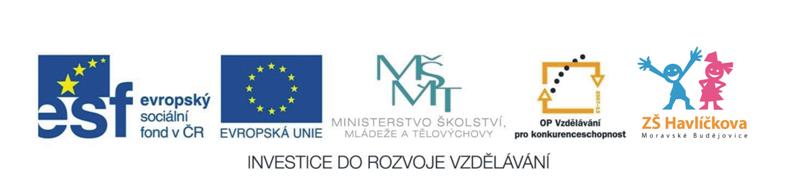 2. Numbers 1 – 10Přehled slovíček:One, two, three, four, five, six, seven, eight, nine, tenBásničky:1, 2, 3, Look at me.4, 5, 6, I´m Bix.1,2,3 včelička je bee4,5,6 prasátka jsou pigs7,8,9, můj se řekne my10 je ten, slepička je hen.